　6月16日（日）現在、御前崎沖の“イサキ”が、これでもかというほど釣れ盛っています。 スイッチが入ったのは2週間前“6月の始め”。 釣り場も深場から浅場へ移行していますので、当然ながら仕掛けの投入回数が増え、釣果も必然的にアップしています。 　サオ頭は、束越え（100匹オーバー）、しかもアラ40（40ｃｍ程）の大物ばかり。 30ｃｍ以下が多くなれば、船長が良型を狙って場所変えをしてくれます。 3本バリの人には3匹、5本バリの人には5匹とハリの数だけイサキが食いついてきます。　こんな好機は、年間を通じてもわずかな期間しかありません。 梅雨イサキと言われる魚です …　
この海域では、7月に入りますと、サメが頻繁に出没します。　ひどい時には、半分以上が持って行かれます。 サメが出る前がチャンスです。 それに、今なら潮の流れも緩く、波も出にくく、船酔いの心配も不要です。　それでいて、良型の美味しいイサキが爆釣となれば、御前崎沖に釣行せざるを得ないでしょう。［　検証　］　5月20日（月）の「釣況速報・予測」で「イサキ復活デー」を、25日（土）の満月の日と予測しました。 しかし、実際は6月の初めだったようです。 つまり、約1週間早く予測してしまいました。 過去のデータに、現在の気象海象それに自分自身の経験と勘を加味して釣況を予測しております。 今後、更に予測精度を上げるよう努力いたしてまいります。 今後とも、よろしくご期待ください。　　　　　　　　　　　　　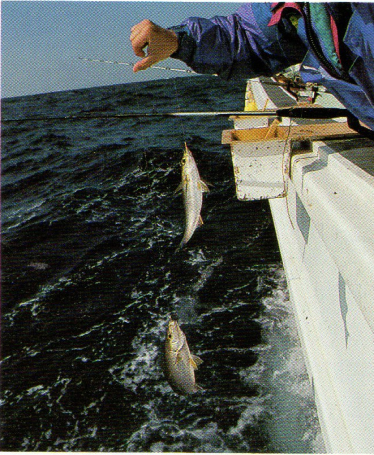 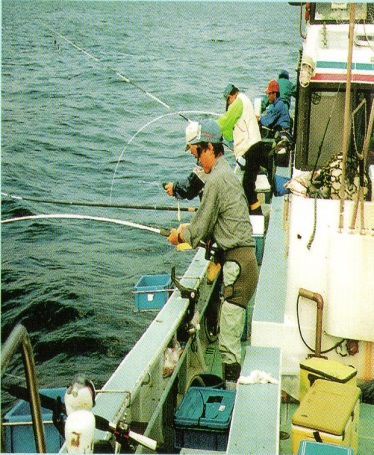 